Re:  Winter Activity Day – Friday, March 1, 2024BOWLING & SWIMMING ITINERARY AND PERMISSION FORM9:30 AM	Students leave Quamichan to walk to the Duncan Lanes Bowling Alley10:00 AM	1 Hour of 5-Pin Bowling11:00 AM	Students will walk to A&W for lunch12:30 PM	Students will walk to the Cowichan Aquatic Centre2:30 PM	We will walk back to QuamichanThe cost for this trip is $10.00 for bowling, swimming & and some fries from 
Mr. Lawrence.Students can get to and from Quamichan on their regular buses.Students can bring a lunch or purchase one at A&W.Payment for this trip should be made using School Cash Online at the following link: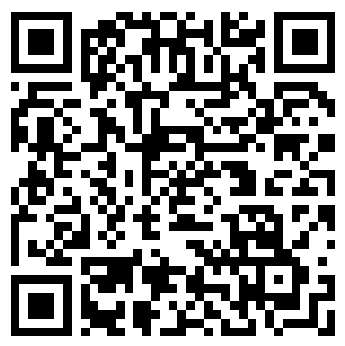 https://sd79.schoolcashonline.com/Fee/Details/7099/209/False/True PLEASE ENSURE THAT YOU INCLUDE THE FULL NAME OF THE STUDENT WHEN PAYING ONLINESteps to pay online:Open the link from the QR Code.Click on the blue checkmark under “Who are you purchasing this for? to unselect the “myself” option.Add the full name of the student you are paying for.Click “Add to Cart”, then “continue”.If you do not already have an account, you will need to make one as this system is used for student fees throughout high school.Apply payment for this trip.If you require financial assistance for this trip, please contact Mrs. Whitney (cwhitney@sd79.bc.ca) or Darren Hart (dhart@sd79.bc.ca).